              W1-2-60-1-6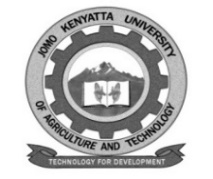 JOMO KENYATTA UNIVERSITY OF AGRICULTURE AND TECHNOLOGYUNIVERSITY EXAMINATIONS 2014/2015 THIRD YEAR SECOND SEMESTER EXAMINATION FOR THE DEGREE OF BACHELOR OF SCIENCE:    BAS/BST/BBS/BFESTA 2301:  TESTS OF HYPOTHESES DATE:   APRIL 2015	                                      	                    TIME: 2 HOURSINSTRUCTIONS:	ANSWER QUESTION ONE AND ANY OTHER TWO QUESTIONSQUESTION ONE (30 MARKS) Define the following terms:Type I error									[1 mark]Type II error								[1 mark]Most powerful test								[2 marks]Suppose we want to carry out the following hypothesis test for the mean,  of a normal distribution, with known variance,   = 125; H0:  = 100 and H1:> 100.  Suppose we decide to take a sample of size 36 and the level of significance, ,  is 0.05.What is the critical region?							[3 marks]What is the power of the test at  = 110?					[3 marks]A random sample of 41 observations from a normal population possessed a standard deviation of S = 6.9.  Test H0:  = 30 against H1:  >30.  Use =  0.05.									[5 marks]Let x1, x2, ……. 2n be a random sample from the binomial distribution given by:			f(x, ɵ) = Find the uniformity most powerful (UMP) size test of H0: ɵ = ɵ0 against H1: ɵ > ɵ 0 (Use the control unit theorem)				[8 marks]Suppose X is a uniform random variable over the interval (-a, a).  We wish to test H0: a = 1 against H1: a >1.  Find the size of the test if we take the observation of x and reject H0 if 1 x 1 > 0.98.			[3 marks]A random sample of 61 measurements possessed a mean  = 8.2 and a standard deviation S = 0.79. Test H0:  =  8.3 against H1:   8.3.  Use =  0.05 and stating the distribution of the population from which the sample has been drawn.						[4 marks]QUESTION TWO (20 MARKS) Let (x1, y1), (x2, y2) …….. (xn, yn) be a random sample of size n from the bivariate normal population.  Derive the test statistic for testing the hypothesis H0:  = 0  against H1: 0, where is the correlation co-efficient between X and Y.	[12 marks]Use the test statistic derived in (a) to test the hypothesis H0:  = 0  against H1: 0 at =  5% if the observations are (33, 24), (60, 34), (19, 64) (19, 24), (39, 34), assuming this sample is drawn from a bivariatenormal population.	[8 marks]QUESTION THREE (20 MARKS) Let X and Y be two independently distributed random variables with distributions X ~N [,] and Y~ [,] respectively.  Let x1 x2 ….. xm be a random sample of size m from X and y1, y2, ….., xn be Another independent random sample of size n from Y.Derive the likelihood ratio test for testing H0:  = against H1:,Assuming   = = 							[16 marks]The following statistics were obtained from data drawn from two independent populations X and Y which are normally distributed as follows: X ~N [,] and Y~ [, ]	 = 1.02, 	  = 2.44, m = 11	 = 1.66, 	    =  4.23, n = 13Test H0: = against H1:.  Use =  5%				[4 marks]QUESTION FOUR (20 MARKS) State Neyman-Person Lemma for testing a simple hypothesis against simplealternative hypothesis.								[4 marks]Let  x1, x2, …. Xn be a random sample from a normal variable X with mean  and variance , where both  and are unknown.  Derive the test statistic for testing H0: = , against H1:  .Use  %										[10 marks]A random sample of n = 7 observations from a normal population produced the following measurements: 4, 0, 6, 3, 3, 2, 5, 9.  Do the data provide sufficient evidence to indicate that  >1?  Test using =  0.05		[6 marks]